  Mesto Nová Dubnica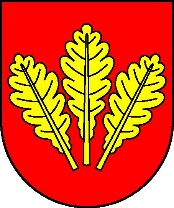       Mestský úrad, Trenčianska 45/41, 018 51  Nová DubnicaČíslo: OSO/2023		                                                                      Nová Dubnica, 28.09.2023Uznesenie  Mestského zastupiteľstva v Novej Dubnici zo dňa  27. septembra  20235.  Návrh na zmenu rozpočtu Mesta Nová Dubnica na rok 2023U z n e s e n i e  č. 70Mestské zastupiteľstvo na základe prerokovaného materiáluA/   s c h v a ľ u j erozpočet mesta sa navýšil v celkovom objeme v príjmovej aj výdavkovej časti o 187 259 €Ing. Peter  Marušinec
                       primátor	Za správnosť:Ing. Dana Šťastnávedúca organizačno-správneho oddelenia Zmenu rozpočtu Mesta Nová Dubnica  a programov na rok 2023 v zmysle predloženého materiálu, rozpočtovým opatrením podľa    § 14 ods. 2 písm . b) Zákona č. 583/2004 Z. z. o rozpočtových pravidlách územnej samosprávy a o zmene a doplnení niektorých zákonovZmenu rozpočtu Mesta Nová Dubnica  a programov na rok 2023 v zmysle predloženého materiálu, rozpočtovým opatrením podľa    § 14 ods. 2 písm . b) Zákona č. 583/2004 Z. z. o rozpočtových pravidlách územnej samosprávy a o zmene a doplnení niektorých zákonovZmenu rozpočtu Mesta Nová Dubnica  a programov na rok 2023 v zmysle predloženého materiálu, rozpočtovým opatrením podľa    § 14 ods. 2 písm . b) Zákona č. 583/2004 Z. z. o rozpočtových pravidlách územnej samosprávy a o zmene a doplnení niektorých zákonovrozpočet je po zmene vyrovnaný v príjmovej aj výdavkovej časti vo výške  12 875 363 €rozpočet je po zmene vyrovnaný v príjmovej aj výdavkovej časti vo výške  12 875 363 €